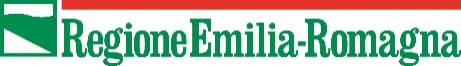 RICHIESTA DI LIQUIDAZIONE DEL SALDO DEL CONTRIBUTO 2022 PER PROGETTI DI PRODUZIONE E FRUIZIONE DELLA MUSICA CONTEMPORANEA ORIGINALE DAL VIVO (ai sensi dell’art. 8 della L.R. N. 2 del 16 marzo 2018)Dichiarazione sostitutiva ai sensi degli artt. 46 e 47 del D.P.R. n. 445/2000 e succ. mod.						Regione Emilia-RomagnaServizio Cultura e Giovaniservcult@postacert.regione.emilia-romagna.itIl sottoscritto (cognome) ___________________________ (nome) _________________________nato a        _______________     (Prov.____  )     il _______        residente a ____________________in _______________________________________                    n. _________In qualità di legale rappresentante di:denominazione ___________________________________________________________________forma giuridica ______________________    con sede legale a _____________________________(Prov. ___) Stato ________    in via/piazza ____________________________ n. __ CAP _________Codice fiscale _______________________________ P.IVA ________________________________telefono ______________________ e-mail ____________________________________________ soggetto titolare del progetto di rete sotto specificato a cui hanno aderito i soggetti: __________________________________________________________________________________________________________________________________________________________CHIEDELa liquidazione di euro _________________________________________ quale saldo* del contributo 2022 concesso per la realizzazione del progetto denominato: ________________________________________________________________________________C.U.P.  ___________________________________________________________relativo a una o più delle seguenti attività (barrare le azioni del progetto):ricerca, valorizzazione e promozione dei NUOVI AUTORI E GRUPPI EMERGENTI attraverso iniziative di orientamento, tutoraggio e supporto nelle fasi produttive, distributive e promozionali e di circuitazione, anche all'estero (ALLEGATO A2);valorizzazione e promozione della CREATIVITA’ attraverso il sostegno a produzioni musicali originali, che si caratterizzano per formati, contenuti e/o linguaggi significativamente innovativi (ALLEGATO A3);sviluppo, consolidamento e valorizzazione, anche ai fini turistici, di CIRCUITO DI LOCALI e di RETE DI FESTIVAL di musica contemporanea originale dal vivo, con DISTRIBUZIONE degli ARTISTI e dei GRUPPI MUSICALI DELLA REGIONE (ALLEGATO A4);PROMOZIONE E CIRCUITAZIONE ALL’ESTERO degli artisti e dei gruppi musicali della regione (ALLEGATO A5).A tal fine DICHIARA□ di essere iscritto all’INPS e/o INAIL e di possedere una situazione di regolarità contributiva previdenziale assistenziale ed assicurativa (specificare a quale istituto o se ad entrambi)           	□ INPS                          □ INAIL□ di non essere iscritto all’INPS e/o INAIL in quanto non obbligato dalla vigente normativa (specificare a quale istituto o se ad entrambi)                                                                                	      □ INPS                          □ INAILe			ALLEGA□ relazione dettagliata descrittiva delle attività svolte (relativa a quanto svolto dal 1.01.2022 al 31.12.2022) e la loro conformità a quelle indicate nel programma annuale presentato a preventivo che evidenzi i risultati conseguiti, e specificamente:□ “Nuovi autori e gruppi emergenti” - ALLEGATO A2**□ “Creatività” - ALLEGATO A3**□ “Circuito di locali/Rete di festival e distribuzione musicisti della regione” - ALLEGATO A4□ “Promozione e circuitazione all’estero” - ALLEGATO A5□ scheda di bilancio a consuntivo (relativa alle attività svolte dal 1.01.2022 al 31.12.2022) (ALLEGATO A6)□ elenco dettagliato della documentazione fiscalmente valida riguardante le spese sostenute e le entrate accertate (ALLEGATO A7) □ dichiarazione di assoggettabilità alla ritenuta d’acconto anno 2023□ statuto aggiornato, esclusivamente nel caso in cui siano intervenute variazioni rispetto a quanto fornito in precedenzaIl sottoscritto dichiara inoltre, in riferimento a quanto sopra riportato e ai dati contenuti nella documentazione sopra citata, di essere consapevole di quanto previsto dal DPR 445/2000 e ss.mm in particolare all'art. 75 "Decadenza dei benefici" e all'art. 76 che stabilisce che "chiunque rilasci dichiarazioni mendaci, forma atti falsi o ne fa uso nei casi previsti dal presente Testo Unico, è punito ai sensi del Codice Penale e delle leggi speciali in materia".Dichiara infine di essere informato, ai sensi e per gli effetti di cui all'art. 13 del Regolamento Europeo n. 679/2016, che i dati personali saranno trattati, anche con strumenti informatici, esclusivamente nell'ambito del procedimento per il quale la presente dichiarazione viene resa.Luogo e data, ______________		Firma del legale rappresentante ***  																			_________________________________________* Nell’indicare l’importo richiesto a saldo occorre tener conto dell’eventuale prima tranche del contributo già liquidata, quando richiesta.** Ai sensi di quanto previsto al punto 12 dell’Avviso approvato con DGR 533/2021, “dovrà essere inoltre obbligatoriamente trasmessa copia della produzione discografica eventualmente realizzata” nell’anno 2022.***Il documento, trasmesso per via telematica, deve essere sottoscritto con firma autografa e presentato unitamente a copia del documento di identità in corso di validità ovvero sottoscritto con firma digitale (art. 65 D.Lgs. 82/2005 C.A.D.).Ai sensi dell’art.24 del C.A.D., è legittima l’apposizione della firma digitale generata con certificato valido, non revocato o sospeso alla data della sottoscrizione.TUTTI I DOCUMENTI CHE SI ALLEGANO DOVRANNO ESSERE DATATI E FIRMATI DIGITALMENTE O CON FIRMA AUTOGRAFA.